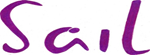 Sexual Abuse and Incest Line‘Surviving and Thriving’Agency referral for Therapy Service Please complete this referral form and return it to us at the address at the bottom of this form. When we receive the referral we will contact the client for an initial mutual assessment. This is to assess their current needs and to decide if therapy is the right service at this time. If it is, they will then be placed on our waiting list until a counsellor becomes available for weekly counselling sessions. This will be discussed with at assessment.  We aim to respond within 2 weeks.Where did they hear about SAIL?………………………………………………………………………………………………..Personal Information Which is the best way for us to contact they? Please circle. Please remember to let us know if they change any of their contact details. Client informationHave they had therapy/counselling with SAIL in the past? Yes (      ) No (     ) If yes, how long ago was this? ………………………………………………………………….Which of these services have they used previously or are currently using for emotional or psychological support? Please tick all that apply.Do they consider they have a disability? 		YES (     ) NO (     )  If yes, please state below and let us know how SAIL can accommodate their needs?……………………………………………………………………………………………………………………………………………………………………………………………………………………………………………………………………………………………………………………………………………………………….Please note that SAIL is not able to provide creche or child care facilities. Assessment - This is a one off appointment before they start counselling. The person who assesses them may not be their therapist. Therapy Are they available to attend regular weekly appointments on: Please tick all that applyAM - 	 Monday	 Tuesday	 Wednesday       Thursday	 FridayPM -	 Monday	 Tuesday	 Wednesday       Thursday	 FridayPlease tick the issues which they have experienced/are experiencing: Domestic abuse	 Sexual domestic abuse Sexual abuse	 Exploitation Raped as an adult	 Childhood sexual abuse Childhood sexual exploitation	 Non sexual child abuse Suicide attempt	 Increased Suicidal thoughts           Self-harm	 Alcohol abuse Substance Misuse                                                           Mental healthPlease tell us the reason for the  therapy referral at this time? …………………………………………………………………………………………………………………………………………………………………………………………………………………………………………………………………………………………………………………………………………………………………………………………………………………………………………………………………………………………………………………………………………………………………………………………………………………………………………………………………………………………………………………………….. The following questions help us to make sure that we provide the best service for all our users and don’t discriminate against any section of our community.Gender: Female 	Male  Trans-woman   Trans-man  Other (please specify) …………………………………………………………………….Marital Status  Single     		 Married		 Separated      		 Divorced     Civil partnership 	 Divorced 		 Widow/Widower     	 In a relationshipAdditional information Who do they live with? Please tick as many boxes as appropriate Live alone	 Other relatives/friends			 Partner	 Parents/guardian				 Living in shared accommodation 	 Lliving in temporary accommodation, 	 Living in hospital/ organisation                   Homeless – contact centre, point of contact                     Other (Please specify):Pregnancy, maternity and caring Pregnant	 Caring for children under 5 years	   Caring for children under 6 months	 Caring for children over 5 years		Other caring responsibilities (Please specify i.e. disabled/elderly):…………………………………………………………………………………………………………...........What is their employment status? Please tick the box that best describes their main occupation Employed full time (30 hrs. +)		 Unemployed 				 Employed part time 			 Student - full-time			 Employed – temporary	 Student – part-time			 Carer	 Volunteer					 Homemaker	 Retired  Long term sickBenefitsAre they in receipt of any work-related benefits – i.e. statutory sick pay, income support, Employment and support allowance (ESA), Universal Credit, Disability living allowance (DLA) (please specify):…………………………………………………………………………………………………How would they describe their race/ethnicity?White: British	 Irish	        Gypsy/Traveller/Roma         Other White Background (please specify) …………………………………………………………………………………………………Black/African/Caribbean/Black British: Caribbean	      African	    Black British	  Other (please specify) …………………………………………………………………………………………………Asian/Asian British: Indian         Pakistani             Bangladeshi	       Chinese      Other (please specify)   ………………………………………………………………………………………………….Mixed/Multiple Ethnic Group: White and Black Caribbean   White and Black African  White and Asian  Other Mixed Background (please specify) ………………………………………………………………………………………………...Other Ethnic Group:  Arab	           Any other ethnic group (please specify)	  Not known………………………………………………………………………………………………….How would they describe their religion/belief? None          Christian	         Islam 	        Judaism 	   Buddhism       Hinduism	      Sikhism          Prefer not to say      Other (please specify) …………………………………………………….Which of the following describes their sexual orientation? Heterosexual/straight	 Lesbian/Gay   Bisexual   Other   Prefer not to sayAre they affected by any of the following? Refugee/Asylum seeker       Fleeing abuse	 PregnantWhat is their main language? English	 Other (including sign languages) please specify…………………………………………………………How well can they speak English? Very well	                Well 	             Not well		 Not at allThank they for completing this form.Please return to SAIL AdministratorElaine.eyre@sailderbyshire.org.ukFOA of Elaine EyreSAIL, 12 Soresby St, Chesterfield, Derbyshire, S40 1 We will acknowledge receipt of the completed form within two weeks. Their full name:Job titleAgency they are referring fromAddressMethod of contact Landline number Yes/ no Ok to leave a message Yes/noMobile numberYes/ no Ok to leave a message Yes/noEmail addressYes/ noLetter by post Yes/ noGP DETAILS MEDICATION GP Name:GP Surgery and GP Address: GP Contact Number:Are they currently being prescribed medication? Please tick all that apply. Anti-depressants Anti-psychotics Anxiolytics (for anxiety) Other (please specify)…………………………………………………………………………………………………………………………………………………………………………………………………………………………………………………………………………………………………………SERVICECURRENTLY USINGUSED IN THE PAST SAIL Support & Advocacy Counselling / Psychotherapy Community Mental Health Team(s)CPN/Psychiatric CarePsychological Treatment (specialist team)  Hospital admission(s)Other (please specify)For current support, please give contact details of any other agencies that the client is engaged withConsent to contact/ share informationName of Worker:                                                                        Contact Number:Role of Worker:Agency: Yes/ noName of Worker:                                                                       Contact Number:Role of Worker:Agency: Yes/ noOffice use onlyReferral Complete		Missing information	